www.hataymem.com adresinden siteye giriş yapılacaktır.Tüm okullarımızın kullanıcı adı ve şifreleri kendi kurum kodlarıdır.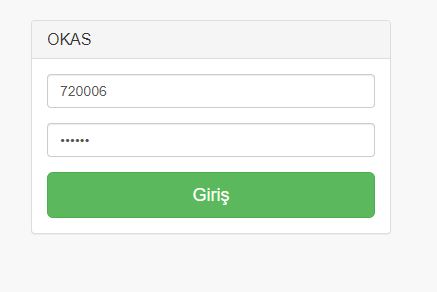 Siteye giriş yaptıktan sonra sağ üst köşedeki simgeye tıklayıp şifreyi değiştirebilirsiniz.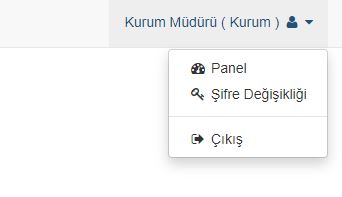 Bilgi girişi yapmak için sol menüden FORMLAR’A tıklayıp sonrasında FORM EKLE’ye tıklıyoruz.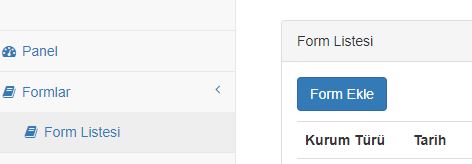 Açılan sayfada işlem seçin kısmından veri girişi yapıp maddelerin olduğu sayfayı dolduruyoruz. En alt kısımdan güncelle kısmına tıklayıp formu kaydediyoruz.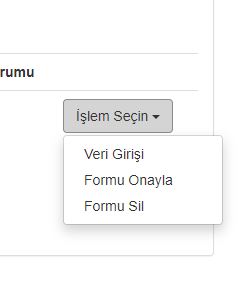 Formu onayla dedikten sonra işlemi tamamlıyoruz. (Formu onaylamazsanız raporlar ilçe ve il milli eğitim ekranına düşmez. Formu doldurmamış sayılırsınız. Onaylamadan önce tekrar değişiklik yapabilirsiniz.)